ЕПИДЕМИОЛОГИЧНА ОБСТАНОВКА ЗА ОБЛАСТ ДОБРИЧ През периода са регистрирани общо 120 остри заразни заболявания, от които 83 са случаите на грип и остри респираторни заболявания (ОРЗ).Общата заболяемост от грип и ОРЗ за областта 99,28%оо на 10000 души.Регистрирани остри респираторни заболявания (ОРЗ) по възрастови групи през периода: Регистрирани остри заразни болести (ОЗБ) - 37 случая, от които:въздушно- капкови инфекции: 28 случая, от които 26 случая на варицела, 1 случай на скарлатина и 1 случай на туберкулоза;чревни инфекции: 8 случая, от които 7 случая на ентероколит и 1 случай на хепатит тип А;инфекции с множествен механизъм на предаване: 1 случай на сифилис;ДИРЕКЦИЯ „НАДЗОР НА ЗАРАЗНИТЕ БОЛЕСТИ”Проверки на обекти в лечебни заведения за болнична и извънболнична медицинска помощ - 105 бр. Няма констатирани нарушения. Извършени са епидемиологични проучвания на регистрирани заразни болести - 37 бр.Лабораторен контрол на противоепидемичния режим  в лечебни заведения за болнична и извънболнична медицинска помощ – 68 проби. Няма нестандартна проба.В отдел Медицински изследвания са изработени 108 проби. Няма нестандартни проби.През консултативния кабинет по СПИН /КАБКИС/ е преминало 1 лице. На територията на област Добрич през текущата седмица няма регистрирани хранителни взривове.ДИРЕКЦИЯ „МЕДИЦИНСКИ ДЕЙНОСТИ”Извършени са общо 2 броя проверки на лечебни заведения за извънболнична помощ. Няма установени нарушения. Подготвени и изпратени документи за промяна в обстоятелствата към Изпълнителна Агенция Медицински надзор за издаване удостоверения   на ЛЗ – 2 бр.Няма постъпили искания от учебни и детски заведения за проверка на достоверността на издадените медицински бележки за извиняване на отсъствия на деца/ученици.Издадени заповеди за промяна на състава на ЛКК или промяна часовете за заседания –  3 бр. За периода в РКМЕ са приети и обработени 316 медицински досиета, извършени са 123 справки, изготвени са 99 преписки и 790 бр. МЕД за  протокола за ТП на НОИ, проверени са 78 експертни решения (ЕР).ДИРЕКЦИЯ „ОБЩЕСТВЕНО ЗДРАВЕ”Предварителен здравен контрол: 1 експертен съвет при РЗИ. Разгледани са 5 проектни документации, във връзка с това са издадени  2 здравни заключения и 3 становища по  документи, по процедурите на ЗООС.Издадени са  3 становища за   държавни приемателни комисии (ДПК) на строежи, като участие е взето в 1 ДПК.Извършени са 15 проверки на обекти с обществено предназначение (ООП) в процедура по регистрация, вкл. и по изпълнение на предписания. По повод неизпълнение на  18 предписания  са издадени 18 отказа  за регистрация. Регистриран съгласно Закона за здравето е 1 ООП.  През периода са извършени общо 48 основни проверки по текущия здравен контрол. Реализираните насочени проверки са общо 66: 37 от тях са извършени във връзка с контрола по тютюнопушенето и продажбата на алкохол; 18 са контрол върху ДДД-мероприятията; 7 - по изпълнение на издадени хигиенни предписания и заповеди, 1 проверка по спазване на седмично разписание в учебно заведение, 3 – във връзка с постъпили жалби и сигнали.Лабораторен контрол:Питейни води: не са пробонабирани. Води от минерални водоизточници - не са пробонабирани.Води за къпане: •	 Басейни - физико-химичен и микробиологичен контрол – 1 проба – съответства на нормативните изисквания.•	 Морски води - не са пробонабирани.Лечебна кал - не е пробонабирана. Козметични продукти: физико-химичен контрол – 2 проби – съответстват на нормативните изисквания. Биоциди и дезинфекционни разтвори – не са пробонабирани. Физични фактори на средата: Във връзка с планов здравен контрол в 2 обекта са извършени 9 бр. измервания на осветление – отговарят на нормативните изисквания.По отношение на констатираните отклонения от здравните норми са предприети следните административно-наказателни мерки: - издадени са 6 предписания за провеждане на хигиенни мерки; - съставен е 1 акт за установени административни нарушения, на физическо лице.Дейности по профилактика на болестите и промоция на здравето (ПБПЗ):Извършени са 2 контролни проверки относно изпълнение на предписание в бюфет, разкрит на територията на  учебно заведение в гр. Каварна и постъпил сигнал за неспазване изискванията на Наредба №37 на МЗ за осигуряване на здравословно хранене на учениците в бюфет, находящ се в учебно заведение, гр. Балчик.Проведени са 5 обучения на 82 лица в учебни заведения от гр. Добрич. Оказана  3 бр. методична дейност на 5 лица (педагози и медицински специалисти).СЕДМИЧЕН ОТЧЕТ ПО СПАЗВАНЕ ЗАБРАНАТА ЗА ТЮТЮНОПУШЕНЕЗа периода 13.12.2019 г. - 19.12.2019 г. по чл. 56 от Закона за здравето са извършени 53 проверки в 53 обекта (8 детски и учебни заведения, 21 лечебни и здравни заведения, 19 други закрити обществени места по смисъла на § 1а от допълнителните разпоредби на Закона за здравето, 5 открити обществени места). Не са констатирани нарушения на въведените забрани и ограничения за тютюнопушене в закритите и някои открити обществени места. Няма издадени предписания и актове.Д-Р СВЕТЛА АНГЕЛОВАДиректор на Регионалната здравна инспекция-Добрич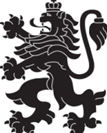 РЕПУБЛИКА БЪЛГАРИЯМинистерство на здравеопазванетоРегионална здравна инспекция-ДобричСЕДМИЧЕН ОПЕРАТИВЕН БЮЛЕТИН НА РЗИ-ДОБРИЧза периода- 13.12.2019 г. - 19.12.2019 г. (51-та седмица)0-.5-.15-.30-+.общоЗаболяемост %оо3026131048399,28  %оо